家具・工芸部門（詳細版）１　競技会場熊本県立玉名工業高等学校　実習棟１階　材料試験室２　日程（１）令和４年６月１１日（土）　　　１３：３０～１３：５０　受付　　　１４：００～　　　　　　選手打合せ会　概要説明及び質疑応答（選手のみ）、競技場所抽選、支給材料抽選、審査員による道具確認、控室・更衣室・トイレ等の確認（２）令和４年６月１２日（日）　　　８：００～　８：５０　受付、更衣、ゼッケン配付着用　　　９：００～　９：２０　開会式　　　　９：２０～　９：４０　競技準備、審査員による道具確認　　　９：４５～１２：１５　競技　　１２：１５～１３：００　昼食：控室へ移動後、制服に更衣　　１３：１５～１４：４５　審査　　１４：４５～１５：０５　講評　　１５：３０～１６：００　表彰式、閉会式３　課題　次の仕様及び注意事項に従い、支給された材料で図面に示す課題を製作しなさい。　ただし、配布されたシナ合板に作図をしてもよい。（１）競技時間　　２時間３０分（２）支給材料１）桧　・寸法（数量）　長さ600㎜×幅180㎜×厚み18㎜（１枚）　　　　　　　　　長さ450㎜×幅40㎜×厚み18㎜（４本）　　　　　　　　（幅・厚みは、鉋仕上げの削りしろとして約0.3㎜程度大きい状態で支給する）　・材料の表面（木口面を除く４面）は、手押し鉋盤、自動鉋盤かけとする。２）シナ合板（作図用）　・寸法（数量）　長さ450㎜×幅350㎜×厚み４㎜（1枚）　・作図用とし、加工はしないものとする　３）皿木ねじ　　呼び径3.8　長さ38　（２本）（３）仕様及び注意事項　１）仕様　①競技用図面に基づき製作する。　　※図中A（150）は抽選にて、140ｍｍ～160mmの範囲で決定する。　②墨付けは、白書きと鉛筆の両方を使用してもよい。③仕口部分には、必要に応じて入り面等の面取りを行う。④各仕口の目違い払いを行い、各部材の４面及び木口の仕上げ削りを行う。⑤必要な箇所の糸面取りを行う。（ただし、脚の脚先（接地部分）は糸面を取らない。）⑥木殺しは可とするが、水湿しは不可とする。⑦鉋仕上げ前の水拭きは禁止する。⑧組立には接着剤を使用しないこと。２）注意事項　　①作業場所の抽選と支給材料の選択の抽選は以下のとおり競技の前日に行う。　　　参加者名簿順（ゼッケン番号順）に抽選⇒抽選番号の昇順に作業場所の選択⇒抽選番号の降順に材料の選択　　②競技開始後の材料の再支給は減点対象とする。　　③使用工具等は、一覧表で指示したもの以外は使用しない。選手間での工具の貸し借りを禁止する。　　④競技時は、作業に適した作業服を着用する。上履きは各自持参すること。　　⑤作業場所は常に整理整頓し、安全作業を心掛ける。　　⑥組立が完了したら審査員に手を上げて申し出て、指定の場所に提出する。　　　※提出後は作業エリアの清掃のみを行い、その場で待機する。　　⑦蟻定規、電卓は使用禁止とする。　　⑧競技時間内に組み立てられなかった場合は、途中の状態で提出する。　　⑨競技開始後は、全ての選手が終了するまで競技の公正さを損ねないよう、選手同士の会話や引率者の選手へのアドバイスを禁止する。⑩作品への傷防止用敷板は準備しない。⑪け引きの事前固定は禁止する。⑫その他、注意事項の詳細については、競技会場において指示する。４　競技場の設備及び選手の持参工具　（１）競技場の設備　当たり止め用の角材については、30mm×30㎜－150㎜のサイズ以内のものを持参してもよい。ただし、当たり止めにのみ使用し、特定の寸法や傷をつけていないものとする。固定用ビスも同様とし、固定によりコンパネを貫通しないこと。　（２）選手の持参工具等５　採点項目（配点）及び観点　（１）採点項目と配点※シナ合板に作図した図面については審査の対象としない。　（２）観点　①仕口ごとの加工精度　　完成状態および分解状態での評価　②完成品の寸法精度・ひずみ　指示された各部の仕上がり寸法等③鉋仕上げ　鉋まくら、逆目、墨付け線、作業傷、糸面取り　④作業手順　　加工精度に影響する作業手順⑤作業状況・安全作業　服装・態度、道具・材料の取扱及び整理整頓　　怪我をした場合減点とする⑥製品仕様　　仕様誤り、材料再支給により減点（最大２０点）　　（仕様誤り　１カ所・３点×４カ所　最大１２点、材料再支給　１本・４点　最大８点）　　これ以上あっても２０点までとする。※注意点・昨年度からの変更箇所、追記には　　を付けています。・選手の持参工具等については変更ありませんが、表現をそろえるために九州大会の要項と同じにしました。　・天板の寸法が変更になっています。　・大会当日に変更となる箇所は、九州大会に合わせて１カ所とします。・け引きの事前固定は禁止ですが、鉋の事前調整は九州大会にそろえて可能とします。・留型三枚組継の寸法は脚幅の１/３で、微妙なずれより隙間が無いことが重視されます。９　課題図など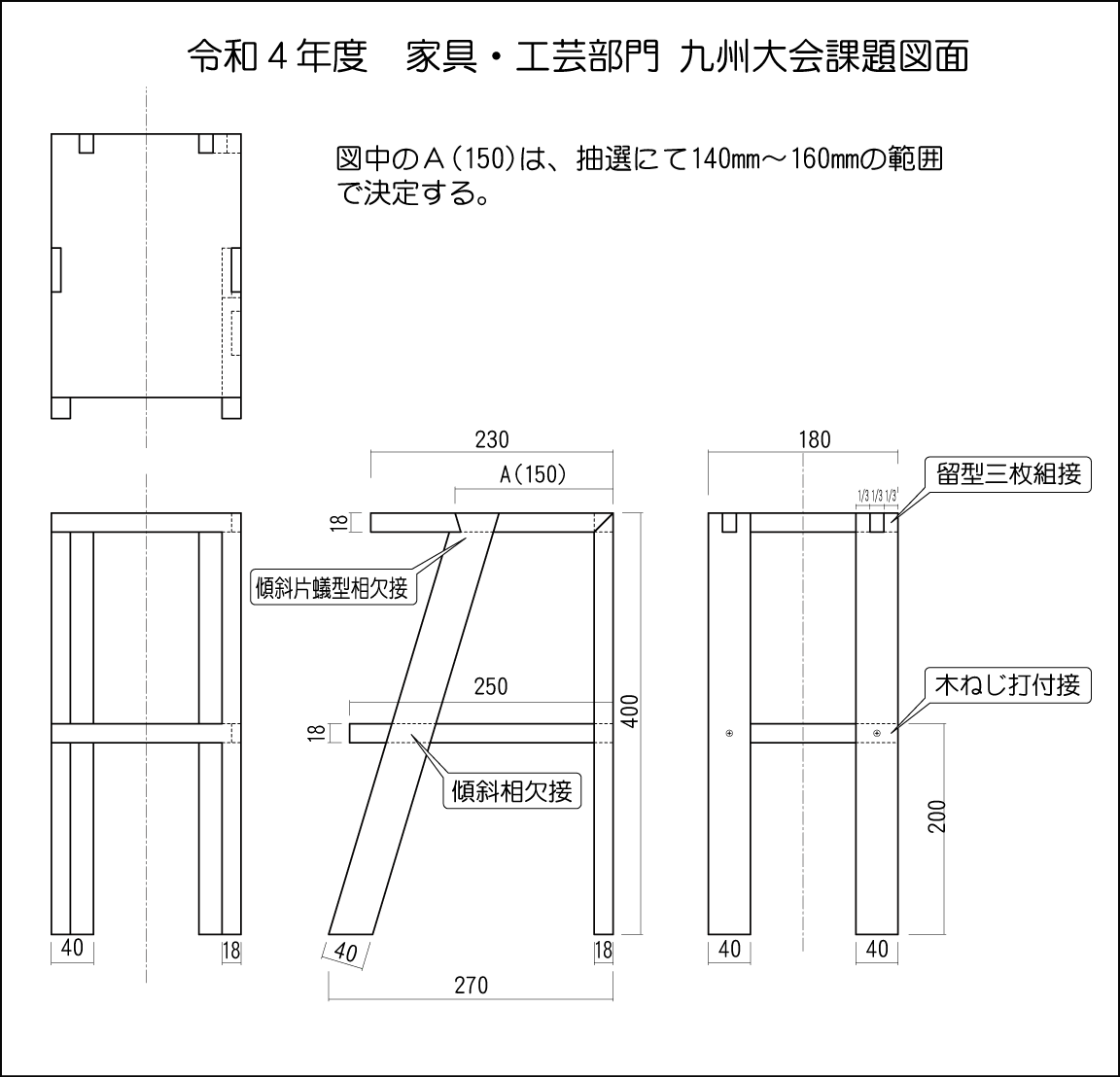 九州大会実施要項の図面をそのままコピーしています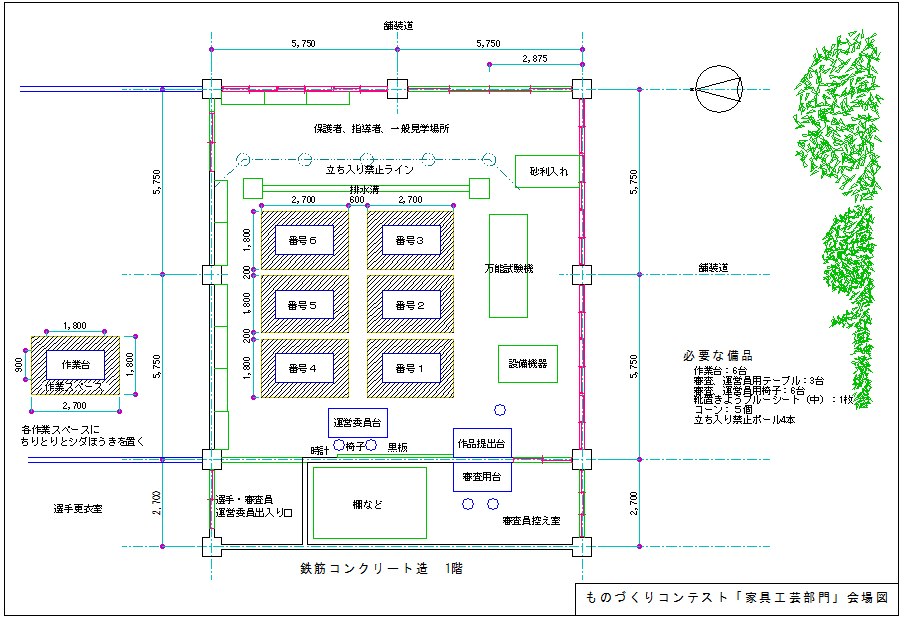 No.名称規格又は寸法(mm)数量1立式作業台長さ1800ｍｍ×幅900ｍｍ×高さ700ｍｍ程度※台上面に厚12ｍｍ程度のコンパネをクランプ固定１名に１台No.工具名規格又は寸法数量1胴付き鋸210～240mm程度12ほぞ挽き鋸210～240mm程度１3両刃鋸（替刃縦・横可）210～240㎜程度1(2)4平鉋適宜5際鉋右勝手、左勝手各1必要に応じて6追入れのみ各種必要に応じて7向こうまちのみ各種必要に応じて8薄のみ各種必要に応じて9自由定規（自由スコヤ）適宜10直角定規（スコヤ）、差金各111留め定規（留めスコヤ）112ノギス１13白書き114筋け引き150～200㎜程度適宜鎌け引き可15玄能各種木槌、金槌可16きり三つ目又は四ツ目117電動ドリルインパクト可1充電式可18ドリル適宜下穴・皿もみ等19ドライバ・ビット適宜20十字ドライバー2番適宜必要に応じて21端金300㎜程度適宜必要に応じて22クランプ適宜必要に応じて23木口台、摺り台各1必要に応じて24打ち当て（当て木）1～2必要に応じて25時計1必要に応じて26筆記用具一式適宜27製図道具一式ものさし・ディバイダ等適宜必要に応じて注）使用工具等は表中のものに限るが、同一種類のものは予備（１～２個）を持参してもよい。　　課題専用に位置決めされたけ引き及び加工された治具、工具の使用は不可とする。注）使用工具等は表中のものに限るが、同一種類のものは予備（１～２個）を持参してもよい。　　課題専用に位置決めされたけ引き及び加工された治具、工具の使用は不可とする。注）使用工具等は表中のものに限るが、同一種類のものは予備（１～２個）を持参してもよい。　　課題専用に位置決めされたけ引き及び加工された治具、工具の使用は不可とする。注）使用工具等は表中のものに限るが、同一種類のものは予備（１～２個）を持参してもよい。　　課題専用に位置決めされたけ引き及び加工された治具、工具の使用は不可とする。注）使用工具等は表中のものに限るが、同一種類のものは予備（１～２個）を持参してもよい。　　課題専用に位置決めされたけ引き及び加工された治具、工具の使用は不可とする。採点項目配点仕口加工精度４０寸法精度２５鉋仕上げ１５作業手順１０作業状況・安全作業１０合計１００怪我基準により減点仕様誤り基準により減点材料再支給基準により減点